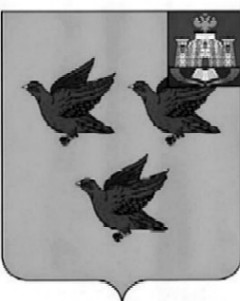 РОССИЙСКАЯ ФЕДЕРАЦИЯОРЛОВСКАЯ ОБЛАСТЬ  АДМИНИСТРАЦИЯ ГОРОДА ЛИВНЫПОСТАНОВЛЕНИЕот 21 апреля 2014г.                                                                      № 246                 г.ЛивныОб утверждении проекта планировки территории в районе ул.Южная.   В соответствии со ст. 46 Градостроительного кодекса Российской Федерации, Положением «О порядке проведения публичных слушаний по вопросам градостроительной деятельности», утверждённым решением Ливенского городского Совета народных депутатов от 11.07.2008 № 23/99-ГС, на основании постановления администрации города Ливны от 11.07.2013 № 448  «О принятии решений о подготовке проектов планировки и проектов межевания», рассмотрев представленный проект  планировки и проект межевания территории, с учётом протокола проведения публичных  слушаний  от   09.04.2014  и  заключения отдела  архитектуры  и градостроительства администрации  города  Ливны  от  10.04.2014  (исх. № 2)  по итогам   проведения   публичных   слушаний   администрация   города   Ливны п о с т а н о в л я е т:   1. Утвердить проект планировки территории в районе ул.Южной .   2. Отделу документационного и хозяйственного обеспечения администрации города Ливны (Кофановой Л.И.) опубликовать настоящее постановление в газете «Ливенский вестник», отделу информационных технологий администрации города Ливны (Бывшеву И.В.)  разместить проект на официальном сайте администрации города Ливны  в  сети «Интернет».   3. Контроль за исполнением постановления возложить на первого заместителя главы администрации города Ливны Трубицина С.А.             4. Постановление вступает в силу с момента опубликования. Глава города                     подпись                                     Л.И.Фаустов